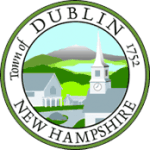 Town of DublinRecycling committee minutesThursday, August 22, 2019Present: Leslie Whone, Tom Kennedy, Jane Holmes
Absent: Joe Carignan, Sheila Morse, Meredith Martin, Rick MacMillanTom reported that the select board is interested in a reorganization of the Transfer Station, including lowering the compacter, moving the bulky waste and metal containers, a new office, and a storage building. They are suggesting that we submit a warrant article seeking to spend approximately $200,000.Since this was a very different project from what we were planning ( replacing storage trailers) , we decided to have the full committee meet to discuss it. We’ll plan to meet at the Transfer Station next month.Re: Meredith Martin, we are asking the select board to accept her membership on the committee.Meeting adjourned at 7 pm
Next meeting September 19, 2019; 6 pm at the Transfer StationRespectfully submitted,
Jane Holmes